oggi 22 giugno 2009 fondo l' U.R.I. e mi riprometto di riqualificare coloro che per motivi diversi subiscono o incorrono nel fenomeno del rifiuto istituzionale...La valutazione della proposta è legata al successo futuro e trainante del respinto, che farà passare il soggetto da discente a collaboratore per gli altri soggetti aderenti al piano di recupero...questa proposta per ora è gratuita e volontaria, si avvale di sovvenzioni legate al superenalotto o concorsi similari, ha un corpo docente di un solo insegnante: il sottoscritto, ha orari flessibili, ha durata variabile: lo scopo primario è quello di creare una volontà di partecipazione nel soggetto da Essa preso in carico...G come gatto : indipendente, opportunista, sicuro...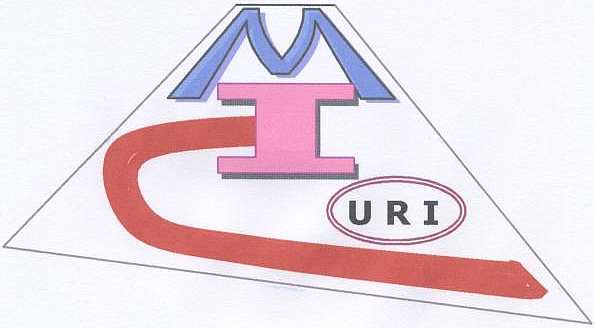 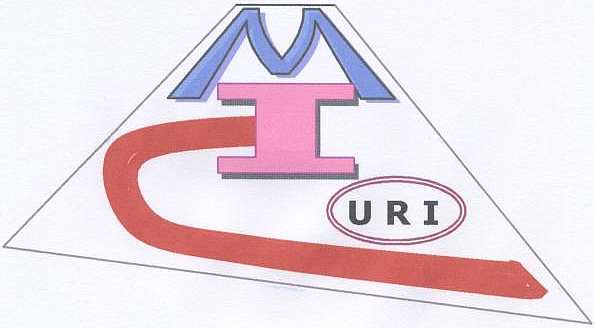 E come elefante : lento, ottimista, pacifico...C come coccinella : umile, fortunata, utile...nel segno della  I  dentità  (chi credo d' essere? ) M otivazione ( voglio stare dentro o fuori del sistema? ) C  ontinuità ( scelgo la vacanza o il lavoro? )se ti dimenticheraila disciplinamentreracconto la regola del vivere benese le parolesaranno per te musica dolcese vorraiimpararea dirle agli altriaffinchèanch' essidimentichinodove sonochi sonoe per quanto sonoma assaporerannoil miele del sapere e del sentireallorasarai liberodalla passione insaziabiledalla delusione indomabiledalla scontentezza irrequietasaraicioèil vero alunno!se siete arrivati qui e vi interessa il discorso di come rinnovare la scuolase non vi sentite contenti di ciò che si insegna o di come lo si insegnase per voi la "buona scuola" non è solo uno slogan, ma è nutrimento sostanziale                                                                                       per la propria culturase siete stati rifiutati, emarginati, sopportati o trascurati                                                               e non si ha fiducia in voi e in quello che potrete fare                                                       nel mondo del lavoro e nella esplicazione                                                    delle vostre particolari tendenze e capacità                 innate, ereditate, educate, comparse o volute con disciplina e tenacia                        ALLORA SIETE NELLA PAGINA CHE VI ACCOMUNA A MEche ho fatto il percorso di un sessantaquattrenne          apparso, sviluppatosi, ricostruitosi e spesso rassegnatosi                                  a come cosa quanto e quando gli si chiede di dare                da parte di una società fin troppo organizzataMA NON RISOLVENTE LE PRINCIPALI DOMANDE ED ESIGENZE DELL' ESSERE                                               CHE E' IN TUTTI NOI . . . . quando, nel 2009, ho immaginato e poi riassunto quiil modello di scuola più trasmissiva nei due sensi docente - discente e viceversa, ero in attività presso le scuole statali . . . . .                                                                                                                                                               oggi, 26/2/2016 leggendo un interessante libretto a carattere musical-filosofico nel mio riposo da pensionato dello Stato e quindi con molto tempo a disposizione, pretendo di evolvere il mio progetto e certi libri mi danno l' idea come aggiornamenti e nuova sintesi . . . . eccone due:la gioia di vivere Vittorino AndreoliIl potere curativo della musica Sergio D’Alesiosempre se siete interessati, guardate e ascioltate l' intervista a Vittorino Andreoli, fatta da Concita De Gregori su Pane quotidiano del 26 febbraio e abbiate la cortesia di leggere e riflettere sulle due pagine estratte dal libro del giornalista e scrittore Sergio D' Alesio affiancato al musicista Rino Capitanata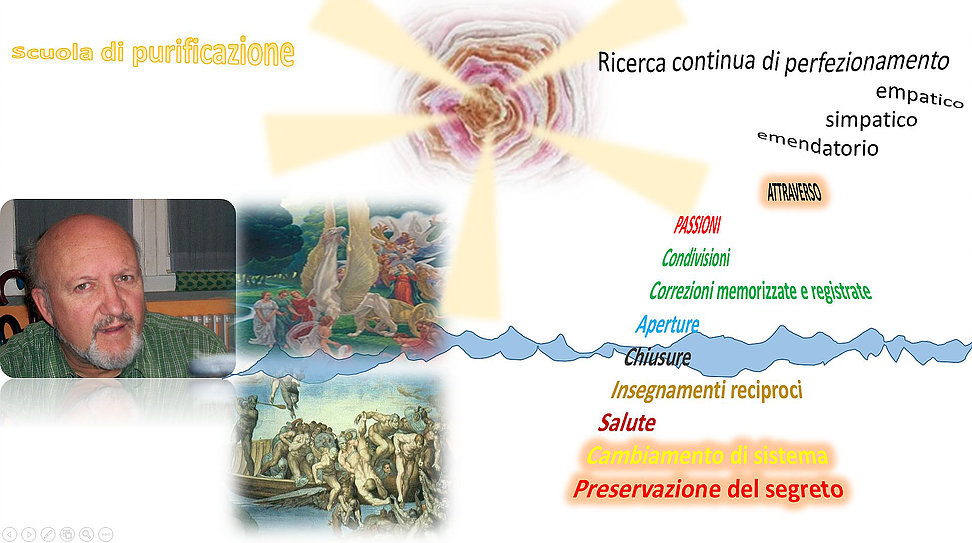 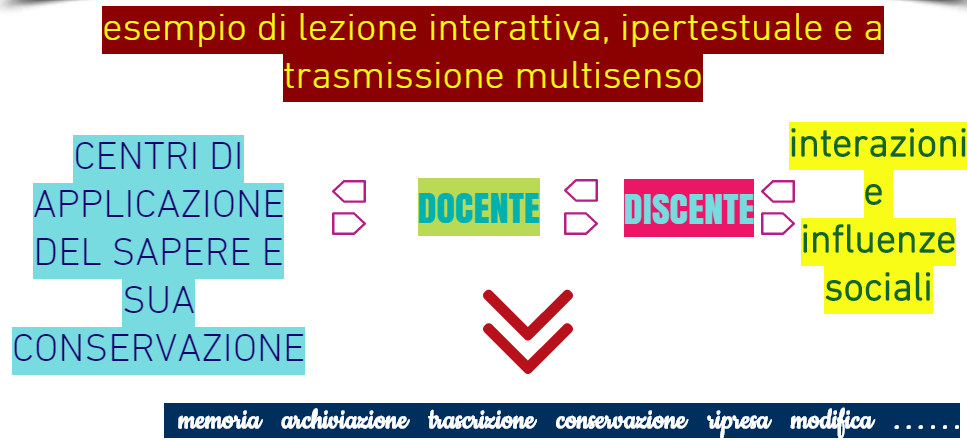 i primi tre esempi :Luca Ronconi           Giorgio Michetti     LuxOtticail primo dei tre esempi ha diretto dopo averli inventati scenograficamente, con idee originali, audaci e innovative, 24 spettacoli teatrali alla Scala di Milano . . . . .il secondo, alla bella età di 104 anni produce ancora disegni e arte sfruttando l' enorme esperienza accumulata in una vita di lavoro . . . . . il terzo esempio che è una eccellenza dell' industria italiana ha iniziato dall' opera di un venditore ambulante che ha ottimizzato gli occhiali con montature efficaci e con lenti di provenienza veneta!conosciamo abbastanza in dettaglio la struttura intima della cellula e la determinazione di linee evolutive DNA dipendenti, ma sappiamo anche che la somma delle esperienze determina lacoscienza e la memoria, il trasmettere i successi e l' imporre un' etica costituisce l' educazione, il percorso degli accadimenti incastrati tra loro nel tempo e nelle combinazioni più o meno volute è la fortuna unita al caso deterministico o libero in apparenza o in sostanza . . . . .  il reiterare, l' esercitarsi e il moltiplicare anche fa la sua parte, l' acquisire una particolareefficacia realizzativa è assai importante, il tener duro nelle difficoltà è fattore quasi necessariospesso e volentieri, il favorire e il consentire, sovvenzionando o diffondendo serve assai e infine l' impalpabile ma avvertibile fattore X che puoi chiamare DESTINO, PROVVIDENZA, FAVORE, DONO, PROGETTO ecc. fanno di una qualsiasi attività umana una realtà che tende a svilupparsi e ad arricchirsi almeno fino alla prossima svolta epocale . . . . . .ricostruire la fede vuol dire recuperare i rottami di un veliero sfasciatofarsi amico il marecercare un' isola per meditarepregare sotto i flutti e il sole cocenteparlare con le ondee se il fondo di quell' oceano ti vorrà con sèchiedere di rinascer pesce o pietra, alga o plancton . . . ricostruire la fede vuole anche dire fidarsi del mondo com' ècontando sull' illimitato come temposull' infinito come numerosull' inesplorato come spazio . . . recuperare la fede significa essere quello che ci si sente d' essere . . . . . A       M          E      Ncosa dire?nasco in una famiglia religiosama non esageratamente schierata.Oso proporre le mie contraddizionicome fede rivista e alternativapasso fra peccati e debolezzefra frequenti contraddizioni e slancifra sentimentali adesionie ciniche visionicrescomi confrontocerco sempreapprodo e ripartoe adessomi domando:ma è così importante riferirsi a DIOo a un DIOquando il miracolo è già in meintorno a meprima e dopo di me ?se quello che cercosono certezze e dimostrazionimi sa che dovrò aspettare l' attimoo tutta la vita a disposizionese invece quello che cercoè lasciare aperta la portadell' esperienza e dell' incontroforse il divino si paleserà come soffio, ispirazione, pace, infinita dolcezzacome attesa orante e gratacome gioia del cammino con metaHO QUASI REALIZZATO IL SIGNIFICATO DELLA MIA VITA E CIOE' CHE COME PER TUTTI NON HA SIGNIFICATO, MA SENSO E IL SENSO E' QUELLO CHE ACCOMUNA ME A TUTTI GLI ALTRI: IL PASSAGGIO PIU' O MENO LUNGO SUL PIANETA TERRA . . . . . OGNUNO CON LA SUA STORIA, CON LE SUE INTERAZIONI, CON LE SUE CASUALITA', CON LE SUE SODDISFAZIONI, PIENEZZE E SENSO DI VUOTO IRREVERSIBILE . . . . . . . . L' APRIRSI O NO DI POSSIBILITA', SFRUTTATE O MENO, IMPEDITE O FACILITATE, MODIFICATE O GLORIFICATE, TUTTO POI PROCEDE VERSO IL SUPERAMENTO GENERAZIONALE E VA GIA' BENE CHE UNO COLGA IL TUO TESTIMONE E PROCEDA PER CONTO SUO . . . . U N PO' QUELLO CHE FANNO I FIGLI, SE NE HAI, O I DISCEPOLI SE NASCONO DAL TUO ESEMPIO OPPURE I DETRATTORI O GLI INDIFFERENTI SE LA TUA AZIONE SARA' STATA POCO O NULLA INCISIVA . . . . .ormai sono sicuro che il mio punto debole principale è il non avere facilità di decisione quando sono davanti ad un bivio . . . l' usare una volontà molto tenue e una chiarezza d' intenti molto disturbata, ciò mi provocava in passato tante spiacevoli conseguenze e oggi sono solo riuscito a rendermi conto di ciò, ma a non trovare ancora la soluzione che non sia il " colpo di testa " non programmato, basato sul desiderio, sulla passione e sull' impulsività . . . caratteristiche poco affidabili per tutti, figuriamoci per me !!!quando sono nato, ho ereditato subito una forma, un sesso, un ritmo, un melting pot di geni ed energie latenti . . . . . .devo dire che sono anche ora soddisfatto di quello che ho avuto!Ho avuto anche un' educazione cristiana, cattolica, amorevole, ma anche spiccia e contadina, ambientale e casuale, che fosse o no adatta a me . .da tutto ciò sono derivato io, quello di una volta, quello di ieri e anche quello di oggi . . .su quello di domani non ho molte informazioni . .so che in parte lo posso decidere oggi ancora io . . . . . . . ho conosciuto, lasciato, conservato, perso molte persone intorno a me....ho fatto variegate esperienze desiderate, respinte, capitate, stimolate e stimolanti . .questi fatti non mi hanno risparmiato malattie, depressioni, successi o sconfitte . . . come succede a tutti credo . . . .quindi, detto ciò . . . . . avanti si va e non si ritornerà !Tutto ancora dipende dalla potenza della mia mente, dalla integrità del mio corpo, dal fattore misterioso chiamato ANIMA . . . . . . .Immagino cosa potrebbe accadere se la mente iniziasse a rispondere in modo diverso da ora e inaspettato . . o non rispondere affatto agli stimoli . . mamma mia !immagino cosa significhi pensare, pensare di fare, progettare, affrontare e non poter più contare sul corpo . . .immagino come potrebbe manifestarsi l' esistenza di una anima o spirito o altro e che conseguenze potrebbe avere . . . . .dal 2001 ho a disposizone questo potente mezzo che è il computer di cui sono molto contento, da cui sono molto preso e per il quale sono piuttosto cambiato . . . . . . .non voglio lasciarlo o rifiutarlo o ridimensionarne l' uso e la efficacia. ma ammetto che forse esagero nel contare su di esso ! tempo no, tempo si fermaquando pensoquando amoquando riconoscoil Dio in me e in tutte le creaturepoi si riprende la marciala faticosa stradama quando senti vicino l' arrivoil tempo si ferma di nuovoe la luce dei perchè esplode calmae pervade materia spiriti sentimenti e  . . . . .misteri!Innamorarsi amare appassionarsi gioire e goderesono tutte forme di sfruttamento dell' energia vitaleche ci tiene insieme e ci fa viaggiare a lungo verso la morte come semplice trasformazioneWilliam Shakespeare diceva:Mi sento sempre felice sai perché?Perché non aspetto niente da nessuno;aspettare sempre fa male.I problemi non sono eterni, hanno sempre una soluzione.Non permettere a nessuno di insultarti, umiliarti o abbassare la tua autostima .Le urla sono lo strumento dei codardi, di chi non ragiona.
Incontreremo sempre persone che ci considereranno colpevoli dei loro guai, e ognuno riceve ciò che merita.Bisogna essere forti e sollevarsi dalle cadute che ci pone la vita, per ricordarci che dopo il tunnel oscuro e pieno di solitudine,arrivano cose molto buone " Non esiste male che non passi al bene".Per questo godi la vita perché é molto corta,per questo amala, sii felice e sempre sorridi,vivi solo intensamente per te stessa e attraverso te stessa, ricorda:
Prima di discutere...Respira
Prima di parlare...Ascolta
Prima di criticare....Esaminati
Prima di scrivere.... Pensa
Prima di ferire.... Senti
Prima di arrenderti.... Tenta
La relazione migliore non é quella con una persona perfetta,ma quella nella quale ciascun individuo impara a vivere,con i difetti dell'altro e ammirando le sue qualità.
Chi non da valore a ciò che ha, un giorno si lamenterà per averlo persoe chi fa del male un giorno riceverà ciò che si merita.
Se vuoi essere felice, rendi felice qualcuno, se desideri ricevere, dona un poco di te, circondati di brave persone e sii una di quelle.
Ricorda, a volte quando meno te lo aspetti ci sarà chi ti farà vivere belle esperienze!
Non rovinare mai il tuo presente per un passato che non ha futuro. 
Una persona forte sa come mantenere in ordine la sua vita.Anche con le lacrime negli occhi, si aggiusta per dire con un sorriso, STO BENE.
Condividi questo messaggio ...credo che l' arte serva a trattenere l' energia e ad evitare che si disperda invano, oppure a compiere la trasformazione di una forma di energia in un' altra senza dispersione o perdita . . Ho sempre cercato di capire come sono . . . . vana operazione, perchè mi modifico e mi trasformo in base a cosa o chi incontro nel mio cammino . . . meglio è tracciare risposte temporanee a problemi o accadimenti. Per questa necessità non è male usare il libro dei mutamenti ovvero l' I CHINGCosa è un film " cult " ?è una realizzazione che lì per lì non ha successo o non viene giudicato se non male oppure trascurato dagli addetti ai lavori artistici e critici . . . .col tempo però, oppure per una combinazione di temi trattati, buona fattura realizzativa, attori e musiche o particolarità, quali anticipare i tempi, creare un polo emozionale diffuso . . .quel film riemerge e acquista sempre piu' credito e riconoscimenti, ma soprattutto viene amato o coccolato come opera di riferimento . . .  eccone un simpatico esempio: cicciabomba! I giorni scorrono al ritmo della sabbia nella clessidra      scegliere di industriarsi                anziche frollare le proprie carni sul divano                   è una scelta                     d' altra parte qualcuno ha fatto quel divano                        che ti consente il ristagno del tuo corpo e del tuo spirito pensante e senziente . . . .  allora alzati e inventati qualcosa, nel segno di Leonardo, di Pier Paolo, di Rita ecc. . . . .                              lascia un segno che sei passato di qua                                 che sei entrato, senza paura nel tunnel                                  così da uscirne sul bosco delle possibilità e delle realizzazioni amorevoli                           ricorda la favola di Cappuccetto Rosso                                    che non è solo fiaba per bambini novelli e affascinati                                        è una allegoria del tuo essere qui ora per sempre! . . . . è quasi giunta l' ora del mutamento verso un nuovo modello di consapevolezzanon muorel'  universonè si evolvedove pensiamo noisi manifestaquesto sìcon ciòche è indifferentea noio a esso . . . . .Dice la vocedel saggioormai dissoltonoi siamo naturae dalle sue leggidipendiamoanchequando ci ribelliamo.dietro quelle finestrellerespirano guardanoamano e lìtiganocentinaia di esseri umaniora quicome nel 1200e fra pensieri speranze eabbuffate sontuoseo miseri deschiaffermanol' appartenenza all' ariaall' acqua, al terrenoal calore . . . .a volteanche il tempo si inchinaal nostro progettoperche' si possaaffermareche il tempoesiste soloper segnalarei mutamentidi un incessante fluirerisorgere da cio'  che fu    è salvare ogni volta l' essenza        importante oltre che la tua natura               è il nido che ti costruisci  intorno a te                    con erbe aromatiche esseri che profondono effluvi odorosi                        mirti  che invadono discreti il tuo bosco nel basso                             incensi  che onorino rispettosi la eccellenza altrui riconosciuta sempre da te                                 sandalo  che renda le amicizie e gli amori una bella esperienza                                     cannella  che fortifichi attraverso la sua dolcezza il duro della vita                                          mirra che possa suggerirti il perdono                                              e infine balsami che sappiano curare sempre le tue e le altrui ferite                                              da te provocate . . . . .risorgi dunque ogni volta, anche dopo tua morte, che affronterai felice e gratodi ciò che avrai  vissuto quaggiù, affinche’ i fumi preziosi e odorosi si distacchino dalla terrae arricchiscano l' immenso spazio del cielo e l' innumerevole fluire del tempo e della causa!guardo questa bambina reale nella foto, quindi reale spero nella vita e nel contesto in cui è ripresa . . . . .ammiro e lodo la sua innocente e vivace bellezza, sento gli odori, i tremori, i rumori paurosi, i pianti e lo sporco che la circonda, so di non poter fare niente e nello stesso tempo di essere al sicuro e di autoassolvermi, perchè non c' entro niente con quella bimba . . .MA, un grosso ma, spunta nella coscienza e nel personale bagaglio di senso e sentimenti che mi son dato fino ad oggi ed entro così facilmente in crisi: perchè accadono questi oltraggi a ciò che c' è di più incolpevole e disarmato in questo lurido interessato disperato violento e feroce mondo di potenti avidi e di fanatici nullatenenti, armati e sprezzanti individui . . ?. . . come non notare le contraddizioni, le promesse irrisolventi, i regali e gli aiuti che generano nuove ingiustizie e nuovi scontri . .insomma il bandolo della matassa non è quella bimba da salvare è il principio che lo impone e che pochi hanno oggi il coraggio ed il potere di esercitare e di pretendere senza mescolarsi mai con guerrafondai spazzini o religiosi strumentali e strumentalizzati . . . . . . povero mondo !spero che quella bimba possa trovare sulla sua via il vero salvatore e che possa un di' raccontare la sua tremenda storia ad un pubblico libero e padrone solo di ciò che è diritto personale e anche di tutti !!!!Sono qua. Provengo dal 2001 quando a febbraio decisi di sedermi davanti al mio computer OLIDATA con windows millennium e incominciare a capire come si faceva . . . . . . . . il tempo è passato e continuo ancora ad imparare cose nuove che tento di riversare qui in questo sito gratis offerto da WIX, una ottima ditta di web - mastering e hosting offerte . . . . ... racconterò quello che mi capita . . . in questa mia piccola isola d' esilio dove sto bene anche se lancio messaggi di soccorso, ma non per farmi venire a prendere, bensì per non sentirmi mai solo, con la speranza di stringere relazioni con i miei simili sparsi sul pianeta natio . . . .è tempo di cambiaremanca poco ormaidismetti il tuo abito usato        e rivoltato più volteinvanovestiti di cose luminosedi disposizionealla meravigliaalla sorpresaalla mutevolezza normale . . .dispiega le tue ali reclinateda troppo temposenti come è calda l' aria che ti sollevae ti trascinaverso panorami inaspettatisiiaquila misticaquantisticanel multiuniversodelle contemporaneitàesalutai cari estintiancora fra noi!salutando chi mi viene a trovare qui e augurandomi che possano essere sempre di più, per far vivere il sito e per consentirmi aggiornamenti utili e efficaci nel frequentare la rete mondiale . . .esprimo la mia soddisfazione nel vivere quotidianamente l' esperienza dell' utilizzo di questo mirabile mezzo di comunicazione fra uomini del pianeta che si chiama COMPUTER connesso. . . .  OH  MIE ISPIRATRICInel buionella lucenel vuotonella pienezzanella normalitànell' illuminazionenella mediocritànel tragitto       e infine nel SALTO . . . .datemiun po' della vostra essenzasenza che debba faresalti mortalima solo capirela quotidianitàeccelsa       perchè giusta per me . . . . fate di meun capolavorodisponibile agli altrifateche tutto ciòche mi ruota intornoentri in mee riemerga purificato !!!!!SE SIETE ARRIVATI QUI, ALLORA DEVO SPIEGARVI IL SITO:                                                                                                                COMEQUANTOQUANDODOVEma soprattuttoP E R C H E '1) ho trovato un editor veramente facile da usare e aggiornato, graficamente bello e variowix 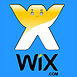                     2) ho acquistato il pacchetto scontato per un anno a 98 euro con uno spazio                                    praticamente illimitato.                   3)  ogni giorno, ora che ho tempo, praticamente lo aggiorno a seconda delle idee che mi                        vengono, degli interessi che coltivo e della immensa mole di materiale che la rete                          mette a disposizione.                  4)  qui in casa , col mio computer lo aggiorno e lo controllo, lo modifico e lo                                 sostengo, ma spesso mi domando a che fine . . . .                 5)   il perchè lo faccio è cosa molto articolata ! 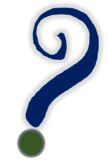 - PERCHE' SONO AVIDO DI CULTURA IN TUTTE LE SUE FORME- PER GRATIFICARE IL MIO EGO IN QUANTO WEBMASTER AUTODIDATTA- PERCHE' AMO LA MUSICA, IL CINEMA, I TESTI DI SAGGEZZA, LA SCIENZA E LA FANTASCIENZA, IL MONDO SPORTIVO E FEMMINILE . . . . . - PER COMUNICARE CON PERSONE INCONTRATE IN RETE CON LE QUALI CONDIVIDERE TANTI INTERESSI E GENTILEZZE- PER INFORMARMI QUASI IN TEMPO REALE, DISTINGUENDO LE NOTIZIE ATTENDIBILI E CURIOSE, IMPORTANTI E AGGIORNATE DALLE        TANTE BUFALE E ABUSI DEL MEZZO ELETTRONICO . . . - PER OCCUPARE IL TEMPO DA PENSIONATO FELICE  ( PER ORA )- PER  . . . . . . . . .(  FATTORE  X  )siamo in un periodo di COPIE  elevato a sistemanon si riesce a far sorgere una espressione originale a pagarla a peso d' oro! . . . . .  questa realtà frustrante e condizionante va cambiata con la forza dell' autenticità che deve trovare una sua degna collocazione sia in musica, sia in politica, sia in scelte costruttive, sia in arte in genere: basta con gli scimmiottamenti e le scelte politically correct!gli Eagles di DESPERADO non sono imitabili, sono emulabili: qui Bobby Solo dall' alto del proprio mestiere di navigato esecutore musicale ne da' un bell' esempio! . . . . la stessa cosa la vediamo qui in politica, dove i relatori arringano la folla intervenuta e motivata, con parole non di circostanza, ma di sostanza!. . . .o qui dove si propongono tecnologie non commercializzabilie barocche come fine, ma originali e semplicinella loro efficacia!O chiara stella, che co’ raggi tuoi
togli alle tue vicine stelle il lume,
perché splendi assai più del tuo costume?
Perché con Febo ancor contender vuoi?Forse i belli occhi, quali ha tolti a noi
Morte crudel, ch’omai troppo presume,
accolti hai in te: adorna del lor lume,
il suo bel carro a Febo chieder puoi.O questa o nuova stella che tu sia,
che di splendor novello adorni il cielo,
chiamata esaudi, o nume, e voti nostri:leva dello splendor tuo tanto via,
che agli occhi, che han d’eterno pianto zelo,
sanza altra offension lieta ti mostri.. . . .o qui dove non è solo l' arte del Botticelli a esaltare la bellezza, ma anche la crudele sofferenza di una azione ingiusta . . . . . .si'  la natura è sempre ispiratrice di bontà gratitudine e bellezza . . .ma anche del contrario . . .è purtroppo ancora cosa ahimè naturale vedere una bella ragazza che piange per la situazione della sua famiglia e quell' impunita ebbra di successo lì a destra e i ricchi orologi frutto di grande sapienza tecnologica e cattivo target di vendita: solo ai ricchi sfondati !!!mèdita un po' e schièrati amìco mìo!non sarà nè definitiva nè totalmente corretta, ma a me suona giusta!!!!colgo l' occasione, dopo aver ascoltato la grande realizzazione del brano qui sopra postato, incentrato su canzoni marca Disney per fare considerazioni su alcune attualità pressanti e oserei dire inquietanti e influenzanti, ma anche tali da creare una grande confusione da cui deve emergere una nuova consapevolezza di cosa è strutturale e cosa invece è volutamente indirizzante, ma non giusto in sè perchè manipolato da occulte lobby di potere . . . . .Intendo parlare di:- teoria GENDER- delineatura di FUTURO- rapporti fra VOLONTA', EDUCAZIONE, TECNOLOGIA, TRADIZIONE, ESIGENZE, DESIDERI, COERENZA, SALUTE, SVILUPPO . . . . . . . . .- scritto un primo libro, vorrei portare avanti un secondo libro in cui riversare le mie nuove tendenze e considerazioni, quale testimone di oggi e di domani, fino a che mi si concederà vita e forza di pensiero autonomo anche se connesso a tutto il resto dell' umanità e della natura . . . .sbagli inclusi, superficialità inevitabili, superflue esternazioni 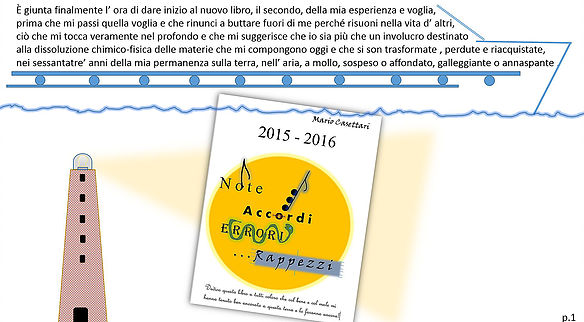 Trascritti dalla prima pagina e collegamenti del mio sito mariocase.com   il 27 febbraio 2016 ####:::::::::::::::::::::::::::::::::::::::::::::::::::==========================°°°°°°°°°°°°°°°°°°°°°°°°°°°°°°°°°°°°°####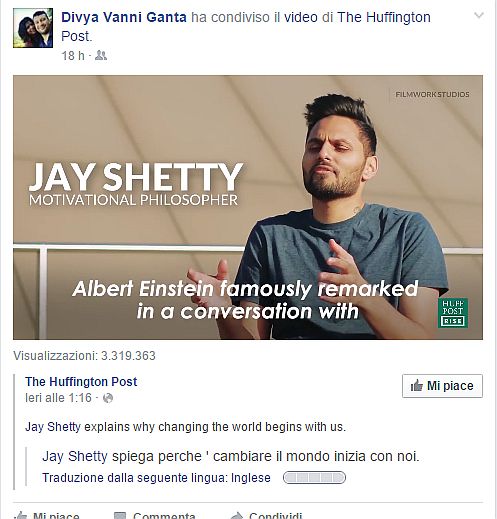 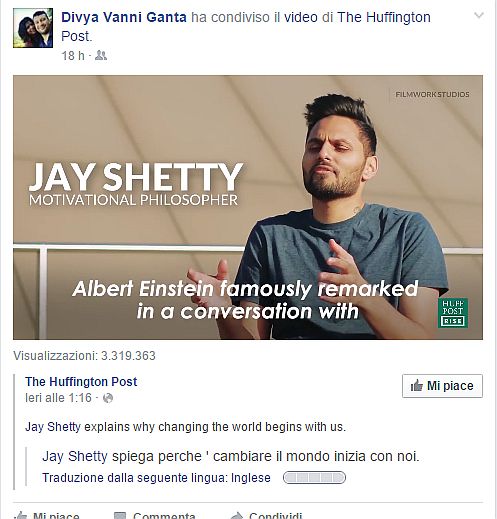 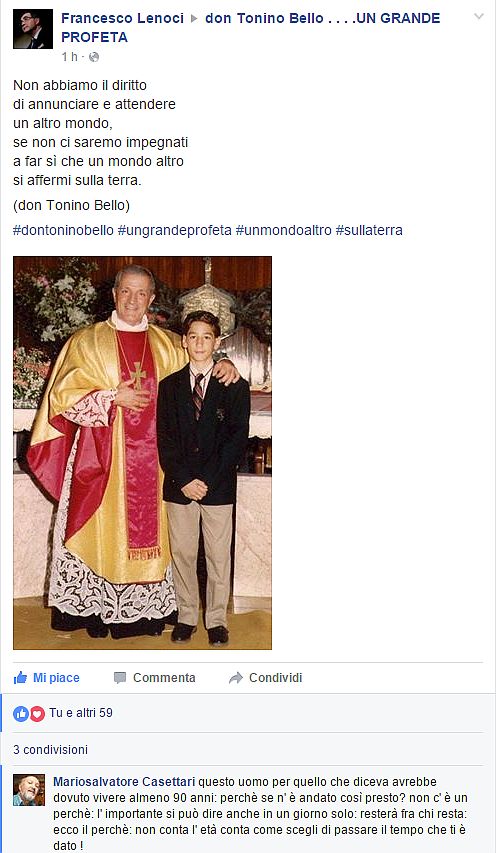 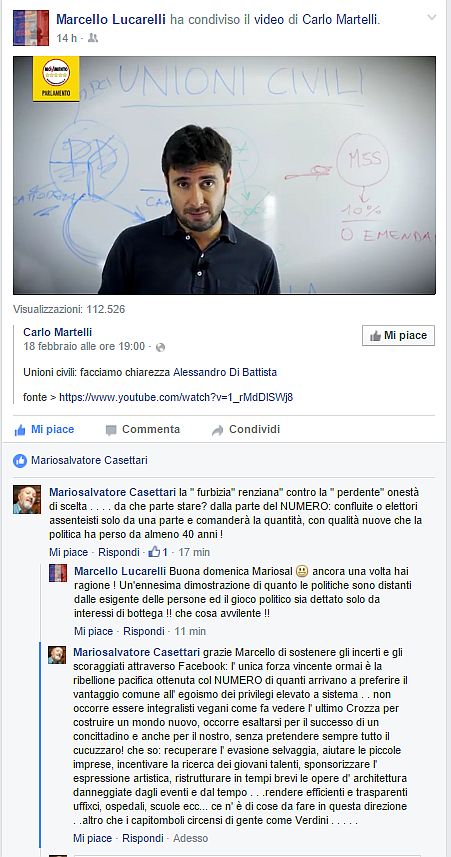 sono previste ampie modifiche degli itinerari, in base al successo o meno delle attività e delle competenze/coscienze dei partecipanti...la sede degli incontri è la casa, intesa in senso comune: appartamenti degli iscritti e del docente...